Properties of Water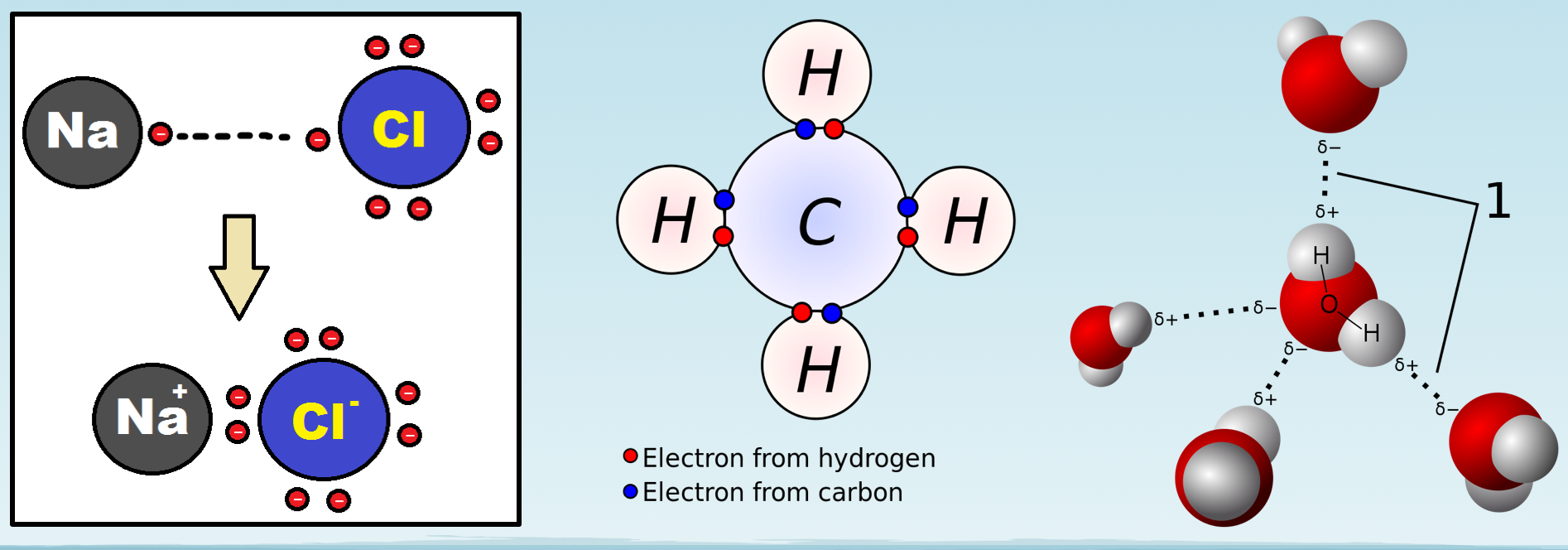 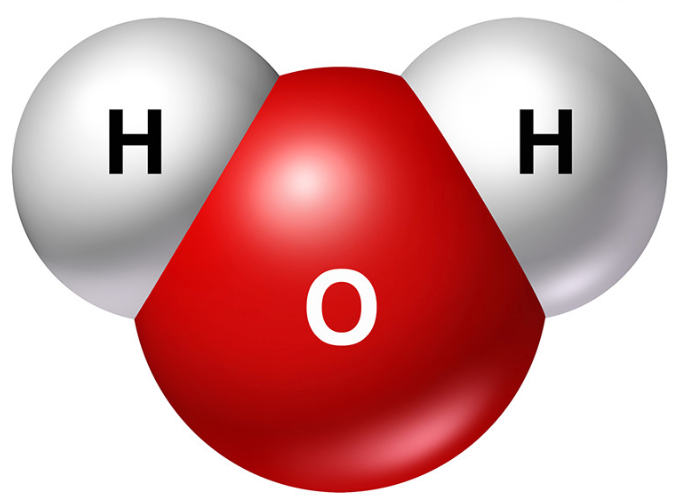 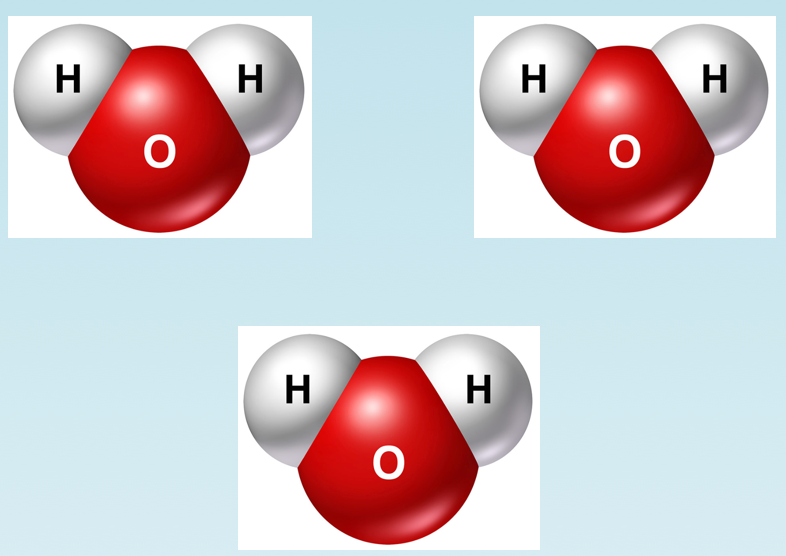 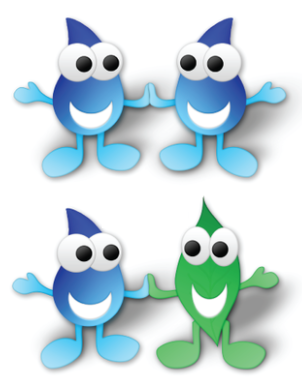 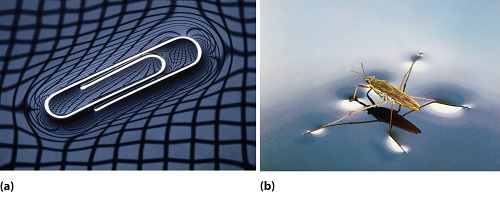 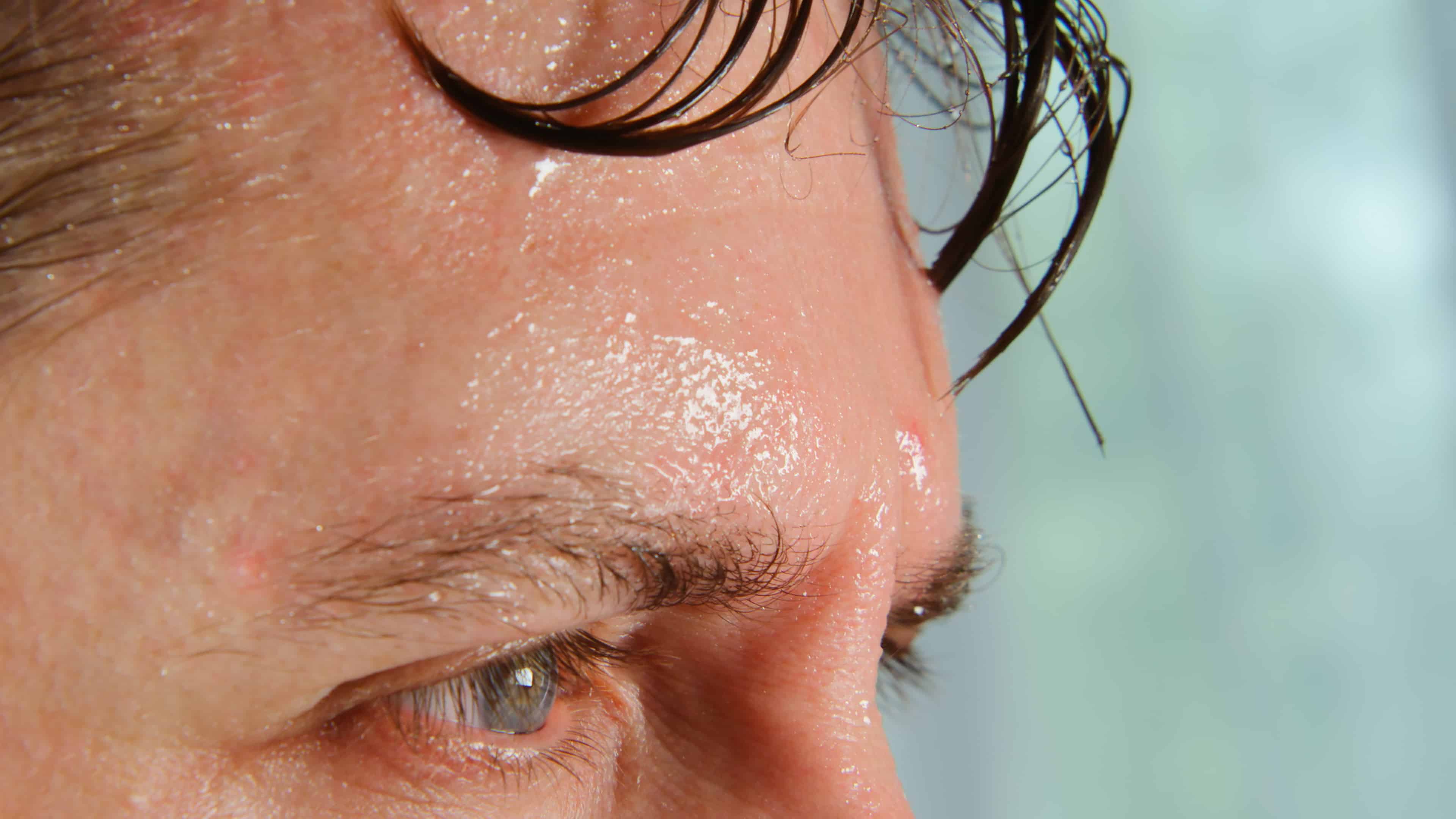 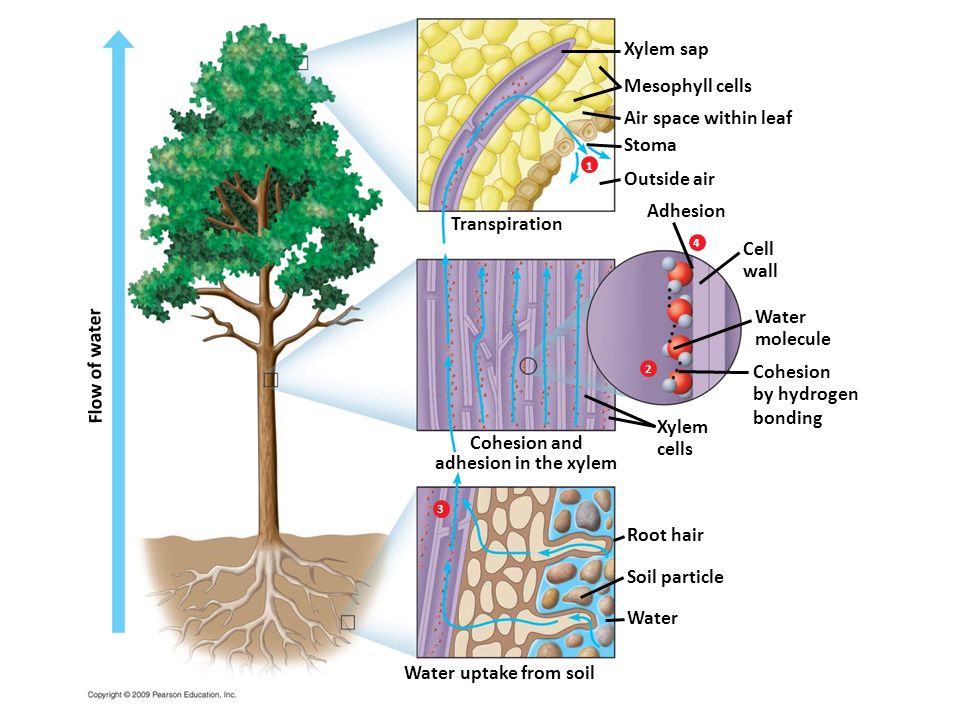 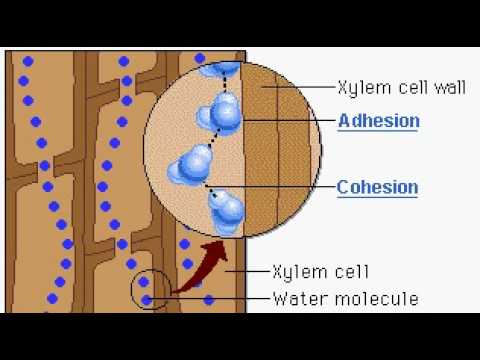 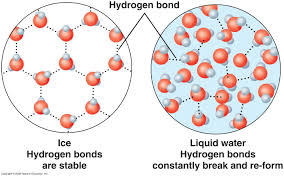 